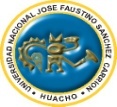 UNIVERSIDAD NACIONAL JOSÉ FAUSTINO SÁNCHEZ CARRIÓNFACULTAD DE EDUCACIÓNSILABO de Teoría y Práctica de los JuegosDATOS INFORMATIVOS   1.1. Departamento Académico		: Ciencias de la Educación y tecnología Educativa.1.2. Escuela                                        	         : E.A.P. Educación Física y Deportes1.3. Especialidad		: Educación Física y Deportes1.4. Profesora	 	: Dra. Norvina Marlena Marcelo Angulo1.5. Asignatura	 	: Teoría y Práctica de los Juegos1.6. Pre requisito                                    	: Ninguno1.7. Código	    	: 507     1.8. Área Curricular                                	: Formación Profesional de Especialidad1.9. Horas                                                	: 041.10. Créditos                                              : 031.11. Ciclo                                           			: V1.12. Semestre                                         	: 2018 - I1.13. Correo electrónico                        	: marlenamarcelo@hotmail.com          1.14. Teléfono                                          	: 989448318SUMILLAEs una actividad lúdica que se constituye como un medio esencial en la enseñanza de la Educación Física, cuyo objetivo radica en brindar al futuro docente los fundamentos teóricos – prácticos de la metodología enseñanza – aprendizaje y su aplicación en todos los grados y años de estudios de los escolares en el nivel educativo.OBJETIVOS O COMPETENCIAS GENERALES3.1. Conoce las teorías de los juegos.3.2.  Diseña y ejecuta juegos teniendo en cuenta las edades.3.3. Diseña y ejecuta juegos utilizando  materiales didácticos.3.4. Practica valores durante el desarrollo de los juegos.CONTENIDOS CURRICULARES TRANSVERSALESEducación Intelectual y Desarrollo Personal.Identidad socio cultural y conciencia ecológica.UNIDADESConceptualización del juegoClasificación de los juegos.Metodología para la programación de juegos.Creación de juegos para el desarrollo de los estudiantes.ESTRATEGIAS METODOLÓGICAS RECURSOS, MEDIOS Y MATERIALES EDUCATIVOSTextos, guías, separatas, diapositivas, papelotes, plumones.Materiales para motricidad.Materiales reciclables.SISTEMA DE EVALUACIÓNLa inasistencia de más de 30%, no justificadas, dará lugar a la desaprobación.Participación en clase.Presentación oportuna de trabajos.Asistencia al viaje de estudios.Exposiciones.Se tomará dos exámenes parciales, (P1, P2) que se promediaran con intervenciones orales y los trabajos académicos (P3) que comprenden los trabajos de talleres, prácticas calificadas, investigación. Tomándose en cuenta para el examen final:                               P1= 0.35%                   P2= 0.35%                    P3= 0.30%BIBLIOGRAFÍA GENERALDirección Nacional de Educación Regular Dirección de Educación Secundaria, El juego motriz como medio didáctico de la Educación Física, fascículo 6.Calero Pérez, Mavilo “Educar jugando”Motricidad en el niño y niña “GEEF - Perúhttp://efiesconselleria.files.wordpress.comhttp://www.efdeportes.com……...………………….…………………..Dra. Norvina Marlena Marcelo AnguloDNU 253CAPACIDADESCONTENIDOSSEMANASESIONES1.1. Reflexiones e introducción para el desarrollo de la asignatura.1.1. Introducción a la asignatura.11 1.2. Analiza la historia, concepto del juego.1.2. Historia, Concepto, características del juego.221.3. Analiza y conoce las Teorías del Juego. 1.3. Teorías del Juego.331.4. Analiza y crea juegos que desarrollan valores en los estudiantes.1.4  1.4. Valores que desarrolla el juego.44BIBLIOGRAFÍA:Dirección Nacional de Educación Regular Dirección de Educación Secundaria, El juego motriz como medio didáctico de la Educación Física, fascículo 6.  http://www.efdeportes.com BIBLIOGRAFÍA:Dirección Nacional de Educación Regular Dirección de Educación Secundaria, El juego motriz como medio didáctico de la Educación Física, fascículo 6.  http://www.efdeportes.com BIBLIOGRAFÍA:Dirección Nacional de Educación Regular Dirección de Educación Secundaria, El juego motriz como medio didáctico de la Educación Física, fascículo 6.  http://www.efdeportes.com BIBLIOGRAFÍA:Dirección Nacional de Educación Regular Dirección de Educación Secundaria, El juego motriz como medio didáctico de la Educación Física, fascículo 6.  http://www.efdeportes.com CAPACIDADESCONTENIDOSSEMANASESIONES2.1. Conoce la clasificación de los juegos. 2.1. Clasificación de los juegos.552.2. Analiza la importancia del juego en la educación.2.2. El juego y la educación, el carácter formativo  de los juegos motrices.662.3. Conoce el rol del docente en el desarrollo de los juegos.2.3. Rol del docente de educación física.772.4. Crea y ejecuta diversos juegos utilizando materiales didácticos.2.4. Evaluación Primer Parcial.88BIBLIOGRAFÍA:Dirección Nacional de Educación Regular Dirección de Educación Secundaria, El juego motriz como medio didáctico de la Educación Física, fascículo 6.BIBLIOGRAFÍA:Dirección Nacional de Educación Regular Dirección de Educación Secundaria, El juego motriz como medio didáctico de la Educación Física, fascículo 6.BIBLIOGRAFÍA:Dirección Nacional de Educación Regular Dirección de Educación Secundaria, El juego motriz como medio didáctico de la Educación Física, fascículo 6.BIBLIOGRAFÍA:Dirección Nacional de Educación Regular Dirección de Educación Secundaria, El juego motriz como medio didáctico de la Educación Física, fascículo 6.CAPACIDADESCONTENIDOSSEMANASESIONES3.1. Conoce la metodología para  la programación de  los juegos.3.1. Metodología para programar  juegos.993.2 Viaje de estudios.3.2. Guía práctica.10103.3. Crea y ejecuta los juegos pre-  deportivos.3.3.  Los juegos recreativos, pre- deportivos.11113.4. Crea y ejecuta los juegos populares.3.4.  Los juegos populares.1212BIBLIOGRAFÍA:Dirección Nacional de Educación Regular Dirección de Educación Secundaria, El juego motriz como medio didáctico de la Educación Física, fascículo 6.http://www.efdeportes.comBIBLIOGRAFÍA:Dirección Nacional de Educación Regular Dirección de Educación Secundaria, El juego motriz como medio didáctico de la Educación Física, fascículo 6.http://www.efdeportes.comBIBLIOGRAFÍA:Dirección Nacional de Educación Regular Dirección de Educación Secundaria, El juego motriz como medio didáctico de la Educación Física, fascículo 6.http://www.efdeportes.comBIBLIOGRAFÍA:Dirección Nacional de Educación Regular Dirección de Educación Secundaria, El juego motriz como medio didáctico de la Educación Física, fascículo 6.http://www.efdeportes.comCAPACIDADESCONTENIDOSSEMANASESIONES4.1. Crea y ejecuta  juegos para desarrollar la motricidad gruesa.   4.1. Juegos para desarrollar la motricidad gruesa.13134.2. Crea y ejecuta  juegos para desarrollar la motricidad fina. 4.2. Juegos para desarrollar la motricidad fina.14144.3. Crea y ejecuta juegos según edades.4.3. Juegos según edades.15154.4. Crea juegos para desarrollarlos con los miembros de la comunidad.4.4. Presentación de los juegos en una comunidad.1616BIBLIOGRAFÍA:Dirección Nacional de Educación Regular Dirección de Educación Secundaria, El juego motriz como medio didáctico de la Educación Física, fascículo 6.http://efiesconselleria.files.wordpress.comBIBLIOGRAFÍA:Dirección Nacional de Educación Regular Dirección de Educación Secundaria, El juego motriz como medio didáctico de la Educación Física, fascículo 6.http://efiesconselleria.files.wordpress.comBIBLIOGRAFÍA:Dirección Nacional de Educación Regular Dirección de Educación Secundaria, El juego motriz como medio didáctico de la Educación Física, fascículo 6.http://efiesconselleria.files.wordpress.comBIBLIOGRAFÍA:Dirección Nacional de Educación Regular Dirección de Educación Secundaria, El juego motriz como medio didáctico de la Educación Física, fascículo 6.http://efiesconselleria.files.wordpress.comPROCEDIMIENTOSACTIVIDADES DE APRENDIZAJECognitiva:  Conferencia magistral.Lectura informativa.Analiza los diferentes juegos para realizar las clases en el área de   educación física. Elabora diversos juegos. Investiga sobre  los juegos tradicionales y presenta una monografía.Aplicativo:Crea y organiza diferentes juegos.2.1. Ejecuta los diferentes juegos.2.2. Organiza actividades de juegos en una comunidad por fiestas patrias.Formativo:     Realiza la metacognición.3.1. Evaluación del aprendizaje.	CRITERIOSINDICADORESINSTRUMENTOSDominio cognitivo y procedimental.Práctica de Proyección Social e Investigación.Actitud hacia la asignatura.Crea juegos y utiliza materiales didácticos.Ejecuta juegos con  materiales didácticos a base de material reciclable.Ejecuta juegos para desarrollar la motricidad en los estudiantes.Participa organizadamente en los proyectos de proyección social.Muestra esfuerzo y honestidad en la ejecución de las clases prácticas.Pruebas objetivasFichas de heteroevaluación y coevaluación.Informe escritoGuías de observación.Escalas de evaluación.Registro auxiliar.Lista de cotejo de actitudes.